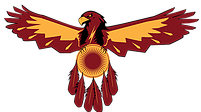 EPA SPENDING (2021-2022)8012 EPA FUNDS  $299,1661000-1999 (Instruction)  $299,166